RAPORT Z EWALUACJI WEWNĘTRZNEJ PRZEPROWADZONEJ                                                    W PRZEDSZKOLU MIEJSKIM NR 6 W GORZOWIE WLKP.W   ROKU SZKOLNYM 2016/2017ZADANIE:  ROZWIJANIE ZAINTERESOWAŃ CZYTELNICZYCH DZIECI.PRZEDMIOT EWALUACJI: PRZEDSZKOLE ROZWIJA ZAINTERESOWANIA CZYTELNICZE DZIECIPlan ewaluacji:opracowanie planu ewaluacji,konstruowanie narzędzi badawczych,zebranie danych,analiza danych,wysunięcie wniosków,przedstawienie na Radzie Pedagogicznej.Cele ewaluacji wewnętrznej:Pozyskanie informacji na temat sposobów realizacji zadania przedszkola w zakresie rozwijania zainteresowań czytelniczych dzieci.Zbadanie, w jakim stopniu podejmowane przez przedszkole działania rozwijają zainteresowania czytelnicze dzieci.Pytania kluczowe:Kryteria (wskaźniki jakości):Trafność doboru metod   i form pracy przedszkola  w zakresie rozwijania zainteresowań czytelniczych u dzieci.Powszechność działań rozwijających zainteresowania czytelnicze dzieci.Systematyczność stosowania działań z dziećmi.Skuteczność działań upowszechniających zainteresowanie czytelnictwem.Metody/techniki badawcze:Ankiety dla rodzicówAnkiety dla nauczycieliWywiad z dyrektorem przedszkolaWywiad z dziećmiAnaliza dokumentówFormy/sposoby upowszechniania raportu:przedstawione  Radzie Pedagogicznej i Radzie Rodzicówtekst raportu dostępny w holu przedszkola,opublikowanie na stronie internetowej przedszkola.Załączniki:zastosowane narzędzia badawcze do przeprowadzenia ewaluacji,zgromadzone dokumenty zawierające informacje i wyniki ewaluacji. WYNIKI BADAŃWYNIKI ANALIZY ANKIETY SKIEROWANEJ DO RODZICÓW:   Badania przeprowadzono na przełomie maja i czerwca 2017 r. Wyniki opracowano ilościowo                  i przedstawiono w formie tabelarycznej i graficznej.LICZBA ANKIETOWANYCH – 94 OSOBYCzy nauczyciele pracujący z grupą, do której uczęszcza Pani/Pani dziecko, czytają dzieciom?2.   Czy w sali Pani/Pana dziecka zorganizowany jest kącik książki?3.   Czy, Pani/ Pana zdaniem,  nauczyciele zachęcają dzieci do korzystania z książek?4.   Czy, Pani/ Pana zdaniem,  nauczyciele wspierają dzieci chętne do nauki czytania?5.   Czy znane są Pani/ Panu cele akcji „Cała Polska czyta dzieciom”, w którą włączone jest przedszkole, do którego uczęszcza Państwa dziecko?6.   Czy nauczyciel zachęcał Panią/Pana do czytania dzieciom w grupie przedszkolnej?7.   Czy włącza się Pani/ Pan w akcję czytania dzieciom  w przedszkolu ?8.   Czy wypożycza Pani/ Pan książki dla dziecka  z  przedszkolnej biblioteki?9.   Czy, zauważył (a) Pan/ Pani u dziecka pozytywne zmiany w rozwoju                                        lub/i zachowaniu wynikające  z czytania mu literatury?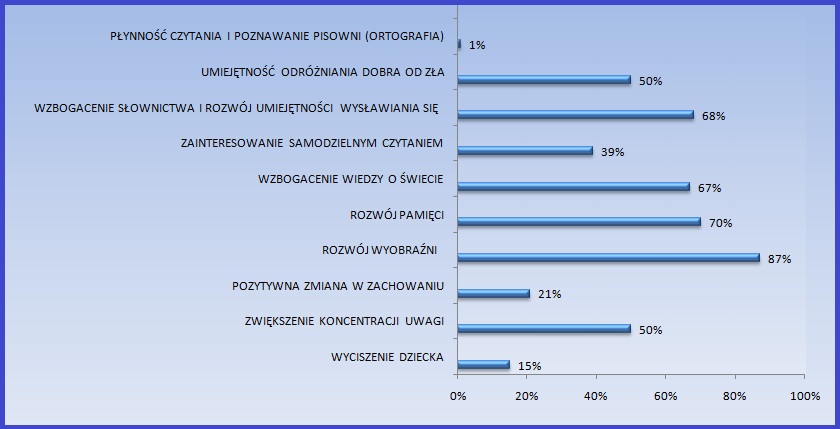 WYNIKI ANALIZY ANKIETY SKIEROWANEJ DO NAUCZYCIELI:   Badania przeprowadzono w maju 2017 r. Wyniki opracowano ilościowo i przedstawiono                 w formie tabelarycznej i graficznej.LICZBA ANKIETOWANYCH NAUCZYCIELI – 7 W jakim wieku są dzieci, z którymi Pani obecnie pracuje?1.	W jakim wieku są dzieci, z którymi Pani obecnie pracuje?Jak często czyta Pani dzieciom?Wszystkie ankietowane nauczycielki czytają dzieciom codziennie.Kiedy czyta Pani dzieciom?W jaki sposób rozwija Pani zainteresowania czytelnicze dzieci w grupie?     W grupach starszych jest więcej możliwości wykorzystania różnorodnych form w celu rozwijania zainteresowań czytelniczych dzieci.Jakie książki w Pani grupie budzą największe zainteresowanie?Z ankiety wynika, że zdecydowanie bajki i opowiadania budzą największe zainteresowania dzieci. Tylko jedna nauczycielka wymieniła wierszyki, ale dodała  „zabawne”.Z jakimi podmiotami współpracuje  Pani w rozwijaniu zainteresowań czytelniczych dzieci i na czym polega ta współpraca?         Nauczycielki ze starszych grup współpracują z bibliotekami: pedagogiczną i miejską, uczestnicząc w warsztatach, a najstarsza grupa chodzi systematycznie wypożycza  książki.W jaki sposób zorganizowano kącik książki, jakie są zasady korzystania z niego? We wszystkich grupach znajduje się wyznaczony regał na książki, w dostępnym dla dzieci miejscu                             – „kącik książki”.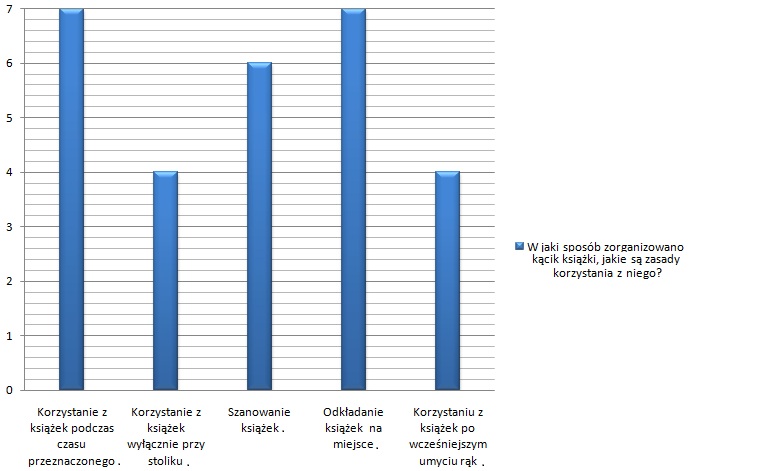 Wszystkie nauczycielki  pozwalają dzieciom korzystać z książek podczas zabaw dowolnych                           i wszystkie wymagają od dzieci, aby je odkładały na miejsce. Nauczycielki zwracają uwagę                         na poszanowanie książek.Czy wspiera pani chętne dzieci do nauki czytania?Jeżeli tak, to proszę wymienić sposoby wsparcia.100% badanych potwierdziło, że udziela dzieciom wsparcia w nauce czytania.     Nauczycielki podkreśliły, że wykorzystują w swojej pracy metody globalnego czytania I.Majchrzak „Wprowadzenie dziecka w świat pisma”  i G.Domana „Zabawa w czytanie”.    W grupach młodszych najczęściej wykorzystuje się wizytówki z imionami do różnych zabaw                   i sprawdzania listy obecności oraz  tabliczki wyrazowe.     W grupie starszaków umiejętność czytania jest opanowana przez wiele dzieci, a wiec jest większa gama form motywowania dzieci do nauki czytania ( rozsypanki literowe, sylabowe, zdaniowe; krzyżówki; teksty do czytania, rebusy, gry dydaktyczne; puzzle literowe; loteryjki obrazkowo-wyrazowe, domino wyrazowe, itp.)Dzieci, które opanowały umiejętność płynnego czytanie ze zrozumieniem,  czytają polecenia                            w podręczniku, teksty, bajki na forum grupy, prezentują swoje umiejętności na uroczystościach przedszkolnych.Czy w związku podejmowanymi przez przedszkole działaniami upowszechniającymi zainteresowania czytelnicze wśród dzieci, zauważyła Pani pozytywne zmiany w rozwoju wychowanków?100 % ankietowanych stwierdziło, że podejmowane działania czytelnicze przynoszą pozytywne zmiany w rozwoju wychowanków.      Nauczycielki zauważają bardzo dużo pozytywnych zmian u swoich wychowanków                           w związku z upowszechnianiem czytelnictwa wśród dzieci i jak widać z tabeli wymieniły ich wiele.  Jedna z nauczycielek uważa, że  pomagają one również kształtować indywidualne zainteresowania dzieci.WYNIKI ANALIZY DOKUMENTÓW:Z analizy dokumentacji  (plany miesięczne, dzienniki zajęć, sprawozdania) wynika,                                 iż w przedszkolu nauczyciele realizują zadania związane z  rozwijaniem zainteresowań czytelniczych dzieci. Prowadzą zajęcia dydaktyczno- wychowawcze w ramach tematyki kompleksowej dotyczącej książki, a także wykorzystują utwory literackie jako wprowadzenie do zajęć lub utrwalenie realizowanej tematyki(atlasy, encyklopedie, książki przyrodnicze). Codziennie czytają dzieciom bajki, opowiadania i rozmawiają z wychowankami na temat ich treści. Wykorzystują literaturę dziecięcą do  rozwijania aktywności twórczej np. plastycznej, muzycznej, teatralnej   oraz budowania systemu wartości. Przygotowują dzieci do prezentacji utworów literackich w trakcie uroczystości przedszkolnych   i w konkursach pozaprzedszkolnych. ANALIZA WYWIADU Z DZIEĆMI    Dzieci z przedszkola podczas wywiadu stwierdziły, że w przedszkolu można korzystać  z książek.  Mówiły też, że chętnie same sięgają po książeczki, które znajdują się w „kącikach książek”                      w poszczególnych salach.                   	     Zdecydowana większość przedszkolaków odpowiedziała, że lubi zajęcia,  podczas których czytane są książki. Podczas takich zajęć słuchają bajek , opowiadań czytanych przez Panią, opowiadają ich treść oraz oglądają ilustracje i układają historyjki obrazkowe związane  z przeczytaną bajką lub opowiadaniem. W zajęciach z książkami  podobają  im ilustracje, które pokazuje im Pani podczas czytania oraz zabawy związane z czytaną bajką, opowiadaniem. W trakcie rozmowy przyznały też,                 że bardzo lubią kiedy Pani lub zaproszony gość  im czyta książki.     Przedszkolaki znają zasady korzystania z książek. Wiedzą, że trzeba szanować książki, czyli:                nie niszczyć, nie wyrywać sobie z rąk, nie pisać  po nich, nie rzucać nimi. Wiedzą, że książki należy oglądać przy stolikach i zawsze należy je odkładać na miejsce i że siadamy do nich z czystymi rączkami.    Zdecydowana większość dzieci najbardziej lubi słuchać bajek i baśni oraz opowiadań.Dużo dzieci wymieniało książki popularno-naukowe, bajki terapeutyczne. Dzieci stwierdziły,                       że lubią słuchać również wierszyków, ale tych „śmiesznych”. Starszaki wymieniły również książki               z zadaniami.    Dzieci potrafią wymienić pozytywne skutki czytania książek. Są to według nich: zdobycie nowych wiadomości, pomoc w rozwiązywaniu problemów, pomoc w przyjemnym spędzaniu czasu, niesienie radości, nauka czytania, rozwijanie się.ANALIZA WYWIADU Z DYREKTOREM       Na podstawie monitorowania realizacji zadania przedszkola związanego z rozwijaniem zainteresowań czytelniczych dzieci, Pani Dyrektor stwierdziła, że  każdej sali został zorganizowany kącik książki, gdzie dzieci mogą rozwijać swoje zainteresowania czytelnicze  oraz uczą się zasad dbania o książki. W czasie  zajęć wykorzystuje się literaturę  dziecięcą oraz różne formy teatralne               w komunikacji językowej. Nauczyciele codziennie czytają dzieciom książki: bajki, wiersze, opowiadania i wykorzystują jako inspirację do zajęć plastycznych, ruchowych i teatralnych                         z dziećmi.  Zaspokajają ciekawość poznawczą dzieci związaną z nauką czytania, zachęcając je               do czytania przed całą grupą oraz pracując indywidualnie z dziećmi zainteresowanymi opanowaniem tej umiejętności.Wszystkim działaniom rozwijającym kompetencje  i zainteresowania czytelnicze                           u dzieci towarzyszy konsekwencja – działania są długofalowe z różnorodnymi formami przekazu. Chodzi w nich o to, aby jak najlepiej przygotować dziecko do roli świadomego czytelnika. Całoroczna promocja czytelnictwa w środowisku   przedszkola poprzez funkcjonowanie „Biblioteczki Przedszkolnej” oraz grupowych dla dzieci  i rodziców, konkursy czytelnicze, zapraszanie teatrów objazdowych do naszej placówki  z przedstawieniami z klasyki literatury dziecięcej  np. „Szewczyk Dratewka”, „Koziołek Matołek”, „Smok Wawelski” powoduje,                       że sukcesywnie wzrasta u naszych wychowanków zainteresowanie korzystaniem z książek, w tym także samodzielnym czytaniem. Prowadząc działania w rozwijaniu zainteresowań czytelniczych u dzieci zwraca się uwagę                    na współpracę z innymi instytucjami, np. z  Biblioteką Miejską im. „Bolka i Lolka”, która łączy środowisko działalności wychowawczej dziecka tj. rodzinę  i przedszkole w rozwijaniu zainteresowań książką. W bibliotece „mały czytelnik„ otrzymuje pakiet startowy, a w nim min. kartę biblioteczną i książkę dopasowaną do jego wieku i zainteresowań. Rodzice w ramach akcji „Cała Polska czyta dzieciom” odwiedzają przedszkole i czytają dzieciom książki w grupach. Na gazetkach grupowych został umieszczony wykaz książek polecanych                    do czytania dzieciom i informacje odnośnie, dlaczego warto codziennie czytać dzieciom. Nauczyciele organizują w grupach zajęcia otwarte z udziałem rodziców, związane  z propagowaniem literatury dziecięcej. W trakcie uroczystości i festynów rodzice mają możliwość zaobserwowania uzdolnień recytatorskich dzieci – prezentacja wierszy, a także oglądania przedstawień w wykonaniu aktorów z przedszkolnego kółka teatralnego „Cudaczek”. Sami też prezentują swoje uzdolnienia aktorskie, np. w inscenizacjach bajek czy wierszy. Uczestniczą również w akcjach charytatywnych związanych ze zbiórką książek dla wychowanków Domu Dziecka czy „małych pacjentów” Szpitala Wojewódzkiego  w Gorzowie Wlkp.OCENA WYNIKÓWNa podstawie informacji uzyskanych z ankiet, analizy dokumentów można udzielić   odpowiedzi na pytania badawcze:Jakie  działania z dziećmi i jak często podejmują nauczyciele  w celu  upowszechniania zainteresowania czytelnictwem?W każdej sali został zorganizowany kącik książki, gdzie dzieci mogą rozwijać swoje zainteresowania książkami oraz uczą się zasad dbania o książki. Wszystkie ankietowane nauczycielki codziennie czytają dzieciom. Utwory literackie wykorzystują w realizacji programu wychowania przedszkolnego, a także celem wzbudzenia zainteresowania, aby wyciszyć dzieci, na życzenie wychowanków, jak również wtedy, kiedy przedszkolaki przynoszą książki  do przedszkola.Bazując na wynikach ankiet dla nauczycieli i rodziców oraz na wywiadzie z dziećmi                              i z dyrektorem przedszkola można stwierdzić, że nauczyciele podejmują różnorodne działania                 w celu rozwijania zainteresowań czytelniczych wśród dzieci. Są to:zachęcanie do korzystania z książek z biblioteczki grupowej,zapoznawanie dzieci z polskimi legendami,wykorzystywanie teatrzyku kukiełkowego do prezentacji utworu literackiego,przygotowywanie przedstawień w oparciu o utwory literackie,przygotowywanie i udział w konkursach recytatorskich, czytelniczych teatralnych,odzwierciedlanie akcji utworu w działalności plastycznej,układanie zakończeń do różnych opowiadań,organizowanie zgaduj – zgaduli na temat ulubionych bajek,uczęszczanie do biblioteki miejskiej i wypożyczanie książek.Nauczyciele udzielają także wszystkim chętnym dzieciom wsparcia w nauce czytania, wykorzystując w swojej pracy metody globalnego czytania: I.Majchrzak „Wprowadzenie dziecka               w świat pisma” i G.Domana „Zabawa w czytanie”, a także różnorodne ćwiczenia  i środki dydaktyczne wspomagające opanowanie w/w umiejętności. Jakie działania z rodzicami i jak często podejmuje przedszkole w celu rozwijania zainteresowań czytelniczych wśród dzieci? Z analizy zebranych danych wynika, że wszyscy nauczyciele podejmują działania promujące czytelnictwo w domu, zachęcając rodziców do codziennego  czytania dzieciom książek w domu                   i w przedszkolu. Rodzice w ramach akcji „Cała Polska czyta dzieciom” odwiedzają przedszkole i czytają dzieciom książki w grupach. Na gazetkach grupowych został umieszczony wykaz książek polecanych                  do czytania dzieciom i informacje odnośnie, dlaczego warto codziennie czytać dzieciom. Rodzice mają możliwość korzystania z zasobów biblioteki przedszkolnej. Nauczyciele organizują                           w grupach zajęcia otwarte z udziałem rodziców, związane z tematyką bajek. W trakcie uroczystości              i festynów rodzice mają okazję obserwowania uzdolnień recytatorskich dzieci  – prezentacja wierszy, a także oglądania przedstawień  w wykonaniu aktorów z przedszkolnego kółka teatralnego „Cudaczek”. Sami też prezentują swoje uzdolnienia aktorskie, np. w inscenizacjach bajek                          czy wierszy. Uczestniczą również w akcjach charytatywnych związanych ze zbiórką książek                      dla wychowanków Domu Dziecka czy małych pacjentów Szpitala Wojewódzkiego  w Gorzowie Wielkopolskim.Jakie działania i jak często podejmuje przedszkole w środowisku lokalnym w celu upowszechniania zainteresowania czytelnictwem wśród dzieci?W ramach kampanii „Cała Polska czyta dzieciom”  zapraszani są  do  placówki  byli nasi wychowankowie, sportowcy, przedstawiciele różnych zawodów, którzy czytają dzieciom bajki. Prowadzona jest także wymiana czytelnicza między nauczycielami (czytanie w innych grupach). Dzieci ze starszych grup uczęszczają na zajęcia i warsztaty do Biblioteki Pedagogicznej.                      W ramach współpracy z Miejską Biblioteką im. Bolka  i Lolka przedszkolaki wypożyczają książki  do domu, uczestniczą w konkursach plastycznych organizowanych przez w/w placówkę.4. Jakie są efekty podejmowanych przez przedszkole działań w zakresie rozwijania   zainteresowań czytelniczych wśród dzieci?W oparciu o ankiety skierowane do rodziców i nauczyciel można stwierdzić, że podejmowane przez przedszkole działania przyniosły pozytywne skutki czytania przedszkolakom literatury dziecięcej. Najczęściej wymieniane, zauważalne skutki głośnego czytania dzieciom wymieniane przez rodziców i nauczycieli to:                              rozwój wyobraźni,wzbogacenie wiedzy o świecie, wzbogacenie słownictwa i rozwój umiejętności wysławiania się,zwiększenie koncentracji uwagi,wzbudzenie zainteresowania samodzielnym czytaniem,rozwój pamięci,przeciwdziałanie agresji i umiejętność odróżniania dobra od zła.WNIOSKI I REKOMENDACJE:                                                                                                                  Działania przedszkola w zakresie rozwijania zainteresowań czytelniczych dzieci są powszechne.Nauczyciele codziennie czytają dzieciom książki, bajki, wiersze, opowiadania                         i wykorzystują te sytuacje do aktywności twórczej np. plastycznej, muzycznej, teatralnej             oraz budowania systemu wartości. W każdej sali został zorganizowany „kącik książki”, do którego dzieci mają swobodny dostęp. Nauczyciele zachęcają dzieci do korzystania z książek i wdrażają swoich wychowanków do ich poszanowania. Przedszkolaki znają zasady korzystania                          z książek. W ramach akcji „Cała Polska czyta dzieciom” nauczyciele zachęcają rodziców do czytania dzieciom w przedszkolu. Rodzice odwiedzają przedszkole  i czytają dzieciom książki. W celu upowszechniania czytelnictwa zorganizowano  w przedszkolu biblioteczkę                                                 – rodzice i dzieci wypożyczają  książki do domu.W celu rozwijania zainteresowań czytelniczych u dzieci przedszkole współpracuje z biblioteką pedagogiczną i miejską (warsztaty, konkursy, wypożyczanie książek).Nauczycielki wspierają dzieci chętne do nauki czytania organizując zajęcia dydaktyczne przygotowujące do nauki czytania, zaspokajając ciekawość poznawczą dzieci związaną                 z nauką czytania, prezentując ich umiejętności związane z czytaniem przed całą grupą                oraz pracując indywidualnie z dziećmi zainteresowanymi nauką czytania.Czytanie dzieciom wpłynęło pozytywnie na różne obszary ich rozwoju.Rekomendacje:1. Doskonalić proces edukacji czytelniczej dzieci – zwiększenie zainteresowania literaturą dziecięcą  i nauką samodzielnego czytania.2. Organizować i uczestniczyć w konkursach i przeglądach  inspirowanych literaturą dla dzieci.3. Zachęcać rodziców do czytania dzieciom w domu i w przedszkolu.4. Wzbogacić biblioteczkę przedszkolną o nowe pozycje z literatury dziecięcej – zwiększenie zainteresowania dzieci i rodziców wypożyczaniem książek.5. Motywować rodziców do udziału w działaniach przedszkola związanych z promowaniem czytelnictwa wśród dzieci.	                                                 Raport sporządziły:1. Wanda Dynkwald – koordynator zespołu ewaluacyjnego               2. Joanna Korosteńska – członekJakie  działania z dziećmi i jak często podejmują nauczyciele  w celu upowszechniania zainteresowania czytelnictwem?Jakie działania z rodzicami i jak często podejmuje przedszkole w celu rozwijania zainteresowań czytelniczych wśród dzieci?Jakie działania  i jak często podejmuje przedszkole w środowisku lokalnym  w celu upowszechniania zainteresowania czytelnictwem wśród dzieci?Jakie są efekty podejmowanych przez przedszkole działań w zakresie rozwijania zainteresowań czytelniczych wśród dzieci?GRUPA WIEKOWAWYDANOZWROT ANKIETZWROT ANKIETGRUPA I (3-LATKI)262492%GRUPA II (4-LATKI)2626100 %GRUPA III (5-LATKI)262285 %GRUPA IV (6-LATKI)252288%RAZEM:1039491,3%PYTANIE 1Czy nauczyciele pracujący z grupą, do której uczęszcza Pani/Pana dziecko, czytają dzieciom?GRUPA IGRUPA IGRUPA IIGRUPA IIGRUPA IIIGRUPA IIIGRUPA IVGRUPA IVOGÓŁEMOGÓŁEMPYTANIE 1Czy nauczyciele pracujący z grupą, do której uczęszcza Pani/Pana dziecko, czytają dzieciom?L%L%L%L%L%TAK2410026100221002210094100NIE0000000000RAZEM:2410026100221002210094100PYTANIE 2Czy w sali Pani/Pana dziecka zorganizowany jest kącik książki?GRUPA IGRUPA IGRUPA IIGRUPA IIGRUPA IIIGRUPA IIIGRUPA IVGRUPA IVOGÓŁEMOGÓŁEMPYTANIE 2Czy w sali Pani/Pana dziecka zorganizowany jest kącik książki?L%L%L%L%L%TAK2410026100221002210094100NIE0000000000RAZEM:2410026100221002210094100PYTANIE 3Czy, Pani/ Pana zdaniem,  nauczyciele zachęcają dzieci do korzystania z książek?GRUPA IGRUPA IGRUPA IIGRUPA IIGRUPA IIIGRUPA IIIGRUPA IVGRUPA IVOGÓŁEMOGÓŁEMPYTANIE 3Czy, Pani/ Pana zdaniem,  nauczyciele zachęcają dzieci do korzystania z książek?L%L%L%L%L%TAK23962610022100221009399NIE1400000001RAZEM:2410026100221002210094100PYTANIE 4Czy, Pani/ Pana zdaniem,  nauczyciele wspierają dzieci chętne do nauki czytania?GRUPA IGRUPA IGRUPA IIGRUPA IIGRUPA IIIGRUPA IIIGRUPA IVGRUPA IVOGÓŁEMOGÓŁEMPYTANIE 4Czy, Pani/ Pana zdaniem,  nauczyciele wspierają dzieci chętne do nauki czytania?L%L%L%L%L%TAK15621869125517776266RACZEJ TAK93883110455233234RACZEJ NIE0000000000NIE0000000000RAZEM:2410026100221002210094100PYTANIE 5Czy znane są Pani/ Panu cele akcji „Cała Polska czyta dzieciom”, w którą włączone jest przedszkole, do którego uczęszcza Państwa dziecko?GRUPA IGRUPA IGRUPA IIGRUPA IIGRUPA IIIGRUPA IIIGRUPA IVGRUPA IVOGÓŁEMOGÓŁEMPYTANIE 5Czy znane są Pani/ Panu cele akcji „Cała Polska czyta dzieciom”, w którą włączone jest przedszkole, do którego uczęszcza Państwa dziecko?L%L%L%L%L%TAK23962610022100221009399NIE1400000011RAZEM:2410026100221002210094100PYTANIE 6Czy nauczyciel zachęcał Panią/Pana do czytania dzieciom w grupie przedszkolnej? GRUPA IGRUPA IGRUPA IIGRUPA IIGRUPA IIIGRUPA IIIGRUPA IVGRUPA IVOGÓŁEMOGÓŁEMPYTANIE 6Czy nauczyciel zachęcał Panią/Pana do czytania dzieciom w grupie przedszkolnej? L%L%L%L%L%TAK22922596177719868388NIE28145233141112RAZEM:2410026100221002210094100PYTANIE 7Czy włącza się Pani/ Pan w akcję czytania dzieciom             w przedszkolu ?GRUPA IGRUPA IGRUPA IIGRUPA IIGRUPA IIIGRUPA IIIGRUPA IVGRUPA IVOGÓŁEMOGÓŁEMPYTANIE 7Czy włącza się Pani/ Pan w akcję czytania dzieciom             w przedszkolu ?L%L%L%L%L%TAK833166262710454043NIE16671038167312555457RAZEM:2410026100221002210094100PYTANIE 8Czy wypożycza Pani/ Pan książki dla dziecka                          z  przedszkolnej biblioteki? GRUPA IGRUPA IGRUPA IIGRUPA IIGRUPA IIIGRUPA IIIGRUPA IVGRUPA IVOGÓŁEMOGÓŁEMPYTANIE 8Czy wypożycza Pani/ Pan książki dla dziecka                          z  przedszkolnej biblioteki? L%L%L%L%L%TAK1354114283620915255NIE114615581464294245RAZEM:2410026100221002210094100PYTANIE 9Czy, zauważył(a) Pan/ Pani u dziecka pozytywne zmiany w rozwoju lub/i zachowaniu wynikające                       z czytania mu literatury?GRUPA IGRUPA IGRUPA IIGRUPA IIGRUPA IIIGRUPA IIIGRUPA IVGRUPA IVOGÓŁEMOGÓŁEMPYTANIE 9Czy, zauważył(a) Pan/ Pani u dziecka pozytywne zmiany w rozwoju lub/i zachowaniu wynikające                       z czytania mu literatury?L%L%L%L%L%TAK23962596219520918995NIE1400152944NIE MAM ZDANIA0014000011RAZEM:2410026100221002210094100PYTANIE 9Zauważone przez rodziców zmiany w rozwoju                   lub/i zachowaniu dziecka wynikające z czytania mu literaturyGRUPA IL - 24GRUPA IL - 24GRUPA IIL - 26GRUPA IIL - 26GRUPA IIIL- 22GRUPA IIIL- 22GRUPA IVL-22GRUPA IVL-22OGÓŁEML - 94OGÓŁEML - 94PYTANIE 9Zauważone przez rodziców zmiany w rozwoju                   lub/i zachowaniu dziecka wynikające z czytania mu literaturyL%L%L%L%L%WYCISZENIE DZIECKA521415314291415ZWIĘKSZENIE KONCENTRACJI UWAGI1146145413599414750POZYTYWNA ZMIANA W ZACHOWANIU6255195234182021ROZWÓJ WYOBRAŹNI  21872492177719868187ROZWÓJ PAMIĘCI15621869188215686670WZBOGACENIE WIEDZY O ŚWIECIE18751662146415686367ZAINTERESOWANIE SAMODZIELNYM CZYTANIEM833135062710453739WZBOGACENIE SŁOWNICTWA I ROZWÓJ UMIEJĘTNOŚCI WYSŁAWIANIA SIĘ  14582077177713596468UMIEJĘTNOŚĆ ODRÓŻNIANIA DOBRA OD ZŁA1667135012556274750PŁYNNOŚĆ CZYTANIA I POZNAWANIE PISOWNI (ORTOGRAFIA) – ODPOWIEDŹ DODANA  PRZEZ RESPONDENTA00000015111.W jakim wieku są dzieci, z którymi Pani obecnie pracuje?Grupa 3-latkiGrupa 3-latkiGrupa 4-latkiGrupa 4-latkiGrupa 5-latkiGrupa 5-latkiGrupa 6-latkiGrupa 6-latkiNauczycielkiL%L%L%L%Nauczycielki1142282282283.Kiedy czyta Pani dzieciom?NauczycielkiNauczycielkiNauczycielki3.Kiedy czyta Pani dzieciom?LL%Realizując program7100100Na życzenie dzieci 7100100Kiedy dzieci przynoszą książki7100100Celem wzbudzenia zainteresowania57171Aby wyciszyć dzieci343434. W jaki sposób rozwija Pani zainteresowania czytelnicze dzieci w grupie?NauczycielkiNauczycielkiNauczycielki4. W jaki sposób rozwija Pani zainteresowania czytelnicze dzieci w grupie?LL%Zachęcanie do korzystania z książek z biblioteczki grupowej7100100Codzienne czytanie dzieciom przez nauczyciela7100100Wykorzystanie teatrzyku kukiełkowego do prezentacji utworu literackiego68686Zapoznanie dzieci z legendami  Polskimi7100100Przygotowanie przedstawień w oparciu o utwory literackie57171Przygotowanie i udział w konkursach recytatorskich, czytelniczych, teatralnych57171Odzwierciedlenie akcji utworu w działalności plastycznej68686Układanie zakończeń do różnych opowiadań22828Organizowanie zgaduj zgaduli na temat ulubionych bajek22828Uczęszczanie do biblioteki miejskiej i wypożyczanie książek228285. Jakie książki w Pani grupie budzą największe zainteresowanie?NauczycielkiNauczycielki5. Jakie książki w Pani grupie budzą największe zainteresowanie?L%Bajki7100Opowiadania7100Książki  popularno- naukowe457Bajki terapeutyczne228Wierszyki1146. Z jakimi podmiotami współpracuje  Pani w rozwijaniu zainteresowań czytelniczych dzieci i na czym polega ta współpraca?NauczycielkiNauczycielki6. Z jakimi podmiotami współpracuje  Pani w rozwijaniu zainteresowań czytelniczych dzieci i na czym polega ta współpraca?L%Kampania „Cała Polska czyta dzieciom” (zapraszają rodziców, starsze rodzeństwo, wychowanków przedszkola do czytania dzieciom)7100Wymiana czytelnicza (czytanie   w innych grupach)686Konkurs dla dzieci i rodziców „Nasze ulubione bajki”228Współpraca z Biblioteką Pedagogiczną (warsztaty, zajęcia)457Współpraca z Miejską Biblioteka im. Bolka i Lolka (wypożyczanie książek przez dzieci, warsztaty, konkursy)228Akcję charytatywna – zbiórka książek dla dzieci z domu dziecka343Zajęcia otwarte dla rodziców228Przygotowanie wspólnie z rodzicami bajki dla dzieci2287.W jaki sposób zorganizowano kącik książki, jakie są zasady korzystania z niego?NauczycielkiNauczycielki7.W jaki sposób zorganizowano kącik książki, jakie są zasady korzystania z niego?L%Korzystanie z książek podczas czasu przeznaczonego na zabawę swobodną7100Korzystanie z książek wyłącznie przy stoliku457Szanowanie książek686Odkładanie  książek  na miejsce7100Korzystaniu z książek po wcześniejszym umyciu rąk4578.Sposoby wsparcia dziecka w nauce czytaniaNauczycielkiNauczycielki8.Sposoby wsparcia dziecka w nauce czytaniaL%Zachęcanie do globalnego czytania7100Udostępnianie materiałów wspierających naukę czytania (łatwe teksty, gry dydaktyczne, puzzle z literami)7100Wykorzystanie wizytówek z imionami do sprawdzania listy obecności343Czytanie przez dziecko na forum grupy	228Układanie wyrazów z rozsypanki literowej, sylabowej343Rysowanie obrazków do zdań i podanych wyrazów457Dobieranie podpisów do obrazków2289.Pozytywne zmiany w rozwoju wychowanków w związku z podejmowanymi działaniami upowszechniającymi czytelnictwoNauczycielkiNauczycielki9.Pozytywne zmiany w rozwoju wychowanków w związku z podejmowanymi działaniami upowszechniającymi czytelnictwoL%Rozwój wyobraźni7100Wzbogacenie wiedzy o świecie7100Zainteresowanie samodzielnym czytaniem7100Wzbogacenie słownictwa i rozwój umiejętności wysławiania się7100Rozwój pamięci457Zwiększenie koncentracji uwagi571Wyciszenie dziecka 228Umiejętność odróżniania dobra od zła343Pozytywne zmiany w zachowaniu343